Белгородская областьБелгородская область с давних времен занимает пограничное положение. Раньше здесь проходила граница русских княжеств с землями крымских татар, затем с присоединением Крыма к России регион потерял свое стратегическое значение. Сейчас область вновь находится в пограничном положении: Белгород – последний остановочный пункт по дороге на Украину.Природно-климатические условия Белгородской области очень благоприятны. Ее северные районы находятся в лесостепной зоне, а южные – в степной. Речные долины, балки и овраги придают местным пейзажам неповторимый рельеф и колорит. На территории Белгородской области протекает множество рек. В западной части протекают реки, относящиеся к бассейну Днепра, в восточной – к бассейну Дона. По берегам рек встречаются сосновые боры и дубравы. Удивительная по своей красоте природа создает все условия для экологического туризма. Богат и разнообразен животный мир области. Это идеальные места для любителей охоты и рыбалки и тихого отдыха на природе.Белгородская область – один из самых развитых сельскохозяйственных регионов России. Находясь в зоне Центрального Черноземья, область является одним из крупнейших производителей сельхозпродукции.На архитектуре Белгородской области сказалось ее пограничное положение и влияние Украины. Даже обычные деревенские дома по своему строению напоминают украинские хаты. Храмовая архитектура также имеет свои особенности: для крыш храмовых построек характерны плавные рельефные черты.С Белгородской областью связаны имена князей Ф.И и Ф.Ф. Волконских. Остатки их родовой усадьбы с некрополем и старинным парком сохранились в селе Сабынино Яковлевского района.Это место удивительно по своей красоте и чистоте, сюда стремятся путешественники, предпочитающие экологический туризм и полноценный отдых.Остатки бывшей усадьбы XVIII века сохранились в селе Головчино. Здесь находится церковь Преображения (.), круглое с четкими пропорциями классическое сооружение (предположительно манеж конца XVIII- начала XIX вв.), парк и отдельные службы.Недалеко от Головчино, на правом берегу реки Ворсклы сохранились остатки одной из самых мощных крепостей Белгородской засечной черты. Здесь видны рвы и валы, в центре которых находится одноглавая церковь эпохи классицизма. В Белгородской области находится большая часть месторождений Курской Магнитной Аномалии. Один из богатейших районов аномалии расположен близ Старого Оскола – второго по величине города области. Он был основан в 1593 году для защиты южных рубежей России. Сейчас главными достопримечательностями Старого Оскола является архитектурный комплекс центрального городского холма и окружающих его слобод. Они находятся в поймах рек Оскол и Осколец и окружены пятью храмами.Еще одним крупным городом Белгородской области является город Валуйки. Он также был образован в 1593 году и служил в те времена крепостью. С историей города можно познакомиться в краеведческом и художественном музеях. Среди достопримечательностей города выделяются здания бывшей гимназии, начального и двухклассного училищ, Народного дома, гостиницы и других построек XIX- начала XX веков.Рядом с Валуйками на реке Оскол расположен бывший Успенский Никольский монастырь, построенный в начале XVII века. Недалеко от него находится монастырь в меловой горе. Это уникальное сооружение. Такие монастыри встречаются только в южных областях России.БелгородБелгород впервые упоминается как населенный пункт в 1237 году, но точная дата основания города неизвестна. Историк Н.М. Карамзин предполагает, что он был построен в 1593 году. Эту дату и принято считать за основу летоисчисления Белгорода. Тогда город служил крепостью для защиты русских земель от набегов крымских татар. Он входил в так называемую Белгородскую черту – оборонительную линию вдоль южных границ, которая в XVII проходила от Ахтырки до Тамбова. Современный Белгород – крупный транспортный центр и последний остановочный пункт по дороге на Украину.Город расположен на склоне так называемой Белой горы, на правом берегу Северного Донца. От былой древней застройки сохранилось немного. В 1599 году возле устья Везелки был построен Николаевский монастырь. От обширного комплекса его построек сохранился лишь фрагмент двухэтажного Архиерейского подворья. В 1701 году был заложен ансамбль Успенско-Николаевского собора, от которого осталась часть собора и Покровская церковь в стиле так называемого петровского барокко.Среди сохранившихся памятников архитектуры выделяется Смоленский собор, который украшает массивная колокольня. Его постройка относится примерно к 1725 году. Собор имеет величественный вид и является одним из самых монументальных сооружений города.В 1820 году был воздвигнут пятиглавый Спасо-Преображенский собор, где находятся мощи святого Иоасафа Белгородского. Наружная отделка собора выполнена с торжественными мотивами классицизма.В городе сохранилось много гражданских построек XIX – начала XX веков, которые привлекают многих любителей культурного туризма. Среди построек выделяются три бывшие гимназии – две женские и одна мужская, бывшая гостиница и магазин Вейнбаума (напротив Смоленского собора). Белгород – город с богатой развлекательной и туристической инфраструктурой. Здесь есть хорошие гостиницы, рестораны и ночные клубы. Среди достопримечательностей Белгорода не только памятники старины, но и сооружения наших дней. Грациозностью и утонченностью форм выделяется часовня 2000-летия Рождества Христова. В Белгороде есть памятник «Победе» представляющий постамент, на котором высится одна из самых известных моделей советского автомобилестроения.С Белгородом связано немало страниц истории Второй мировой войны. Об этом напоминает музей-диорама «Курская битва». Познакомиться с историей региона можно также в художественном и краеведческом музеях.Белгород – крупный город, где памятники древней архитектуры сочетаются с высотными зданиями новых кварталов. Здесь есть и узкие улицы, и широкие проспекты. Холмистая местность придает панораме Белгорода величие и простор. Посетив этот удивительный город, вы познакомитесь со всем многообразием его истории. Как нигде в другом месте, древние постройки сочетаются здесь с уникальными памятниками наших дней. Шебекинский историко-художественный музейРешение о создании музея в Шебекине было принято в 1984 году, а открыт он в 1986 году. Первыми его экспонатами картины известных художников XIX-ХХ веков, подаренные И.Я. и Р.М.Выродовыми – нашими земляками из г. Москвы. Их коллекция живописи и графики послужила основой для создания фондов музея. В 1996 году состоялось открытие новой экспозиции музея в новом здании. Она отвечает всем требованиям современного музейного дизайна, так как создана московскими художниками и специалистами предприятия «Культурная инициатива».Среди коллекций музея особый интерес представляют собрания оружия СССР и Германии периода Второй мировой войны, живописи и графики русских художников, нумизматики, археологии.Старооскольский краеведческий музей95 процентов основных фондов музея – подлинники, что представляет наибольший интерес для посетителей.Музей организует выездные экскурсии по городу и району, с посещением древнерусского городища Холки и подземного монастыря в Меловых горах. Огромный интерес вызывает биосферный заповедник «Ямская степь», в котором произрастает свыше 3000 видов растений, в том числе 12 реликтовых.Часовня Корсунской иконы Божьей Матери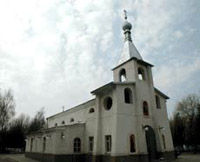 В 1717 году по просьбе игуменьи Марфы к обители была приписана расположенная в семи верстах от города в урочище Лог (ныне Монастырский лес) часовня, в которой находился почитаемый образ Божьей Матери Корсунской. В 1826 году роща, принадлежащая помещику Шахотину, была куплена и подарена монастырю генеральшей Анной Родионовной Чернышевой. В 1823 году в урочище была сооружена каменная церковь. Рядом находилось несколько деревянных келий для инокинь. В 1866 году игуменья Людмила построила теплый деревянный храм в честь образа Спаса Нерукотворного, а также гостиницу для паломников. Было заложено два фруктовых сада, имелась пасека. В 20-30 годы все монастырские постройки были разрушены. В 1995 году над источником в Монастырском лесу возведена часовня Корсунской иконы Божьей Матери. Автор проекта – Гурченко В.А. Скульптор барельефной иконы – Шишков А.А.